ATLANTIC CHRISTIAN ACADEMY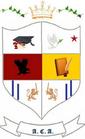 Independent, international autonomous global high school institution​Providing Educational Excellence Since 2008www.atlanticchristianacademyhs.orge.mail: admin@atlanticchristianacademyhs.orgBOOK RENTAL APPLICATION FORMStudent Name: ________________________________________________________Student Address: ______________________________________________________DOB: _______________Phone: __________________ Cellular: _________________BOOKS TITLES/ISBN:1.____________________________________________________________________2.____________________________________________________________________3.____________________________________________________________________4.____________________________________________________________________5.____________________________________________________________________I, _____________________________________________________authorize Atlantic Christian Academy to charge on my Credit Card the following:Amount to be charge: $________ VISA__MASTER CARD __DISCOVER __Rentals are limited to a 3 MONTHS ONLYRental fee is $5.00 per Text book per month of the rental period. Past due fees are $1.00 per day beginning the first day past due and rental fees must be paid in advance by credit card. All late charges or lost, damaged or otherwise destroyed will be charged to your credit card. Lost or Damaged fee is $100.00. The user is responsible for all return shipping and handling charges must insure books at least $500.00 and return by either UPS or Certified Mail.STUDENT NAME: ______________________________________________________ADDRESS: ____________________________________________________________PHONE: ___________Driver License No: ________________ Returned Date:_______Payment for:  Book Rental_____ Late Charge______ Book Damage _______________BOOK DAMAGES:BOOK TITLE:1.___________________________________________________________________Description of Damages__________________________________________________2.___________________________________________________________________Description of Damages__________________________________________________3.___________________________________________________________________Description of Damages__________________________________________________4. __________________________________________________________________Description of Damages__________________________________________________5.___________________________________________________________________Description of Damages__________________________________________________Signature: _________________________________________  Date: ______________For Official Use Only: Approval Code:________ Order: _______ Date: ______Signature____________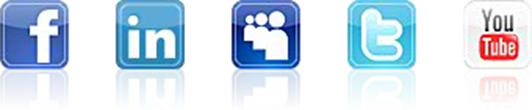 